Delo na daljavo: 3. teden 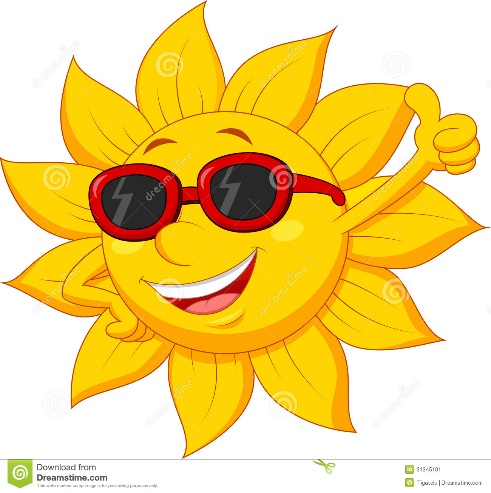 Pouk OPB5 v 2.b, v petek 3.4.2020 Pozdravljeni učenci/ke: Ponovimo vaje prejšnjega tedna, razgibajmo se, vikend je pred vrati. Ne pozabite vključiti tudi staršev.Pri vsaki vaji imaš tudi prikazano kako se jo izvaja. Poskusu jo izvajati čim bolj pravilno, kot je prikazano, da ne pride do kakšni poškodb. Vaje izvajaj skupaj s starši. Pred izvajanjem vaj, si najprej oglej posnetke, da boš videl/a kako se vaje pravilno izvaja.Predno pričneš z izvajanjem vaj, teci 1 min (da se malo ogreješ), če si nisi zunaj, teci na mestu.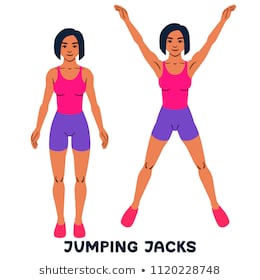 Napravili boste nekaj vaj za razgibavanje:Napravi 20 poskokov (jumping jack) https://www.youtube.com/watch?v=c4DAnQ6DtF8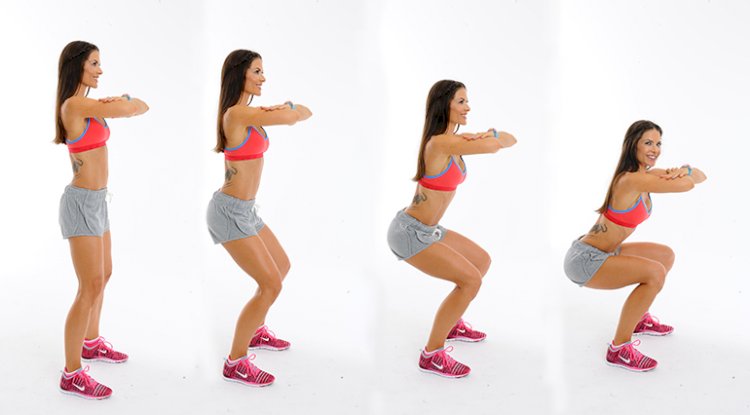 Napravi 10 počepovhttps://www.youtube.com/watch?v=C_VtOYc6j5c10 sekund delaj nizki skiping (v premikanju 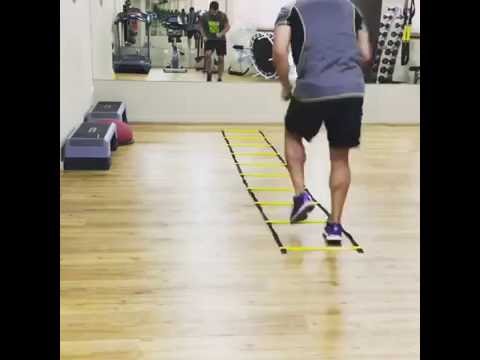 naprej)https://www.youtube.com/watch?v=ZWJB69ovx_M20 sekund delaj visoki skiping (premikaj se naprej)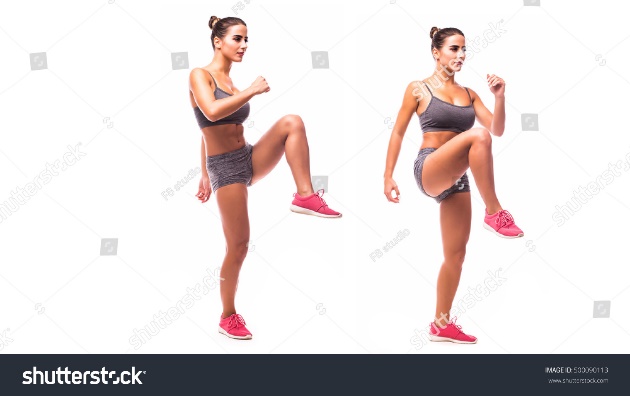 https://www.youtube.com/watch?v=oDdkytliOqE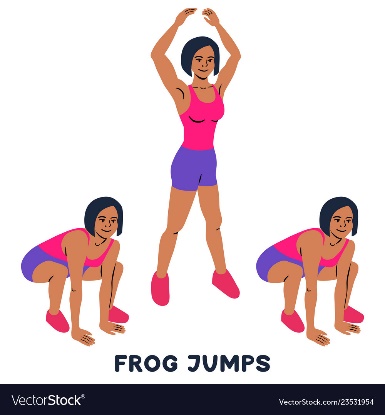 Napravi 10 žabjih poskokov (premikaj se naprej)https://www.youtube.com/watch?v=xFYtveNdgEQ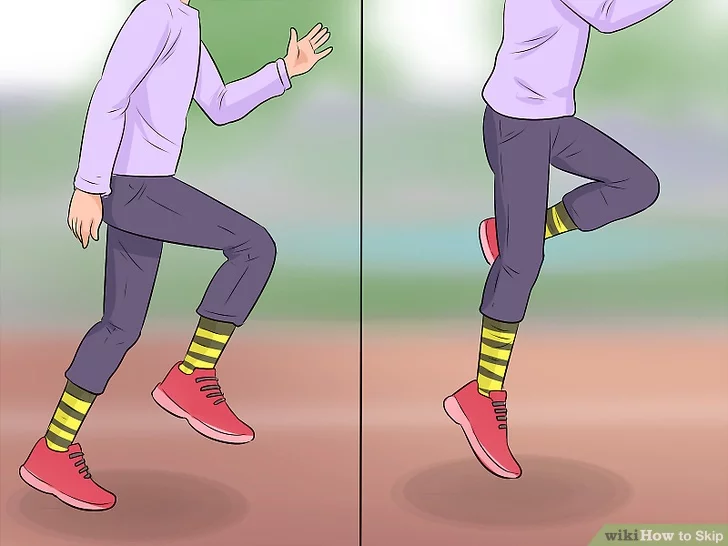 20 poskokov (hopsanje)  - premikaj se naprejhttps://www.youtube.com/watch?v=TSstctD-tbUmaja.brate@guest.arnes.si